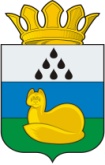 МУНИЦИПАЛЬНОЕ КАЗЁННОЕ УЧРЕЖДЕНИЕ ДИРЕКЦИЯ ПО УПРАВЛЕНИЮ МУНИЦИПАЛЬНЫМ ХОЗЯЙСТВОМ УВАТСКОГО МУНИЦИПАЛЬНОГО РАЙОНАул. Иртышская, д. 19, с. Уват, Уватский район, Тюменская область, 626170              тел. / факс +7 (34561) 28060,28061 e-mail: uvat_gkx@mail.ru        02.06.2017 № 497Сводный отчёто проведении публичных консультаций по проекту постановления администрации Уватского муниципального района «Об утверждении Правил предоставления субсидий из местного бюджета организациям коммунального комплекса на возмещение расходов за фактически выполненные аварийно-восстановительные работы на объектах жилищно-коммунального хозяйства, включенных в реестр муниципального имущества и (или) бесхозяйных объектах инженерной инфраструктуры, эксплуатируемых организациями коммунального комплекса, за счет собственных средств»Директор 	А.Н.ЛыковЧеркашина Надежда ГеннадьевнаТел.:8(34561)280611.Вид и наименование проекта акта Вид и наименование проекта акта Вид и наименование проекта акта Проект постановления «Об утверждении Правил предоставления субсидий из местного бюджета организациям коммунального комплекса на возмещение расходов за фактически выполненные аварийно-восстановительные работы на объектах жилищно-коммунального хозяйства, включенных в реестр муниципального имущества и (или) бесхозяйных объектах инженерной инфраструктуры, эксплуатируемых организациями коммунального комплекса, за счет собственных средств»Проект постановления «Об утверждении Правил предоставления субсидий из местного бюджета организациям коммунального комплекса на возмещение расходов за фактически выполненные аварийно-восстановительные работы на объектах жилищно-коммунального хозяйства, включенных в реестр муниципального имущества и (или) бесхозяйных объектах инженерной инфраструктуры, эксплуатируемых организациями коммунального комплекса, за счет собственных средств»Проект постановления «Об утверждении Правил предоставления субсидий из местного бюджета организациям коммунального комплекса на возмещение расходов за фактически выполненные аварийно-восстановительные работы на объектах жилищно-коммунального хозяйства, включенных в реестр муниципального имущества и (или) бесхозяйных объектах инженерной инфраструктуры, эксплуатируемых организациями коммунального комплекса, за счет собственных средств»Проект постановления «Об утверждении Правил предоставления субсидий из местного бюджета организациям коммунального комплекса на возмещение расходов за фактически выполненные аварийно-восстановительные работы на объектах жилищно-коммунального хозяйства, включенных в реестр муниципального имущества и (или) бесхозяйных объектах инженерной инфраструктуры, эксплуатируемых организациями коммунального комплекса, за счет собственных средств»2.Сведения о регулирующем органеСведения о регулирующем органеСведения о регулирующем органеСтруктурное подразделение администрации Уватского муниципального района (далее - регулирующий орган): МКУ «Дирекция По управлению муниципальным хозяйством Уватского муниципального района»Структурное подразделение администрации Уватского муниципального района (далее - регулирующий орган): МКУ «Дирекция По управлению муниципальным хозяйством Уватского муниципального района»Структурное подразделение администрации Уватского муниципального района (далее - регулирующий орган): МКУ «Дирекция По управлению муниципальным хозяйством Уватского муниципального района»Структурное подразделение администрации Уватского муниципального района (далее - регулирующий орган): МКУ «Дирекция По управлению муниципальным хозяйством Уватского муниципального района»3.Контактная информация исполнителя регулирующего органаКонтактная информация исполнителя регулирующего органаКонтактная информация исполнителя регулирующего органа Ф.И.О. исполнителя: Лыков Андрей Николаевич Должность: Директор Тел: 8(34561) 280120 Адрес электронной почты: uvat_gkx@mail.ru Ф.И.О. исполнителя: Лыков Андрей Николаевич Должность: Директор Тел: 8(34561) 280120 Адрес электронной почты: uvat_gkx@mail.ru Ф.И.О. исполнителя: Лыков Андрей Николаевич Должность: Директор Тел: 8(34561) 280120 Адрес электронной почты: uvat_gkx@mail.ru Ф.И.О. исполнителя: Лыков Андрей Николаевич Должность: Директор Тел: 8(34561) 280120 Адрес электронной почты: uvat_gkx@mail.ru4.Срок проведения публичных консультацийСрок проведения публичных консультацийСрок проведения публичных консультаций Количество рабочих дней: 10 рабочих дней Дата размещения 02.06.2017 Количество рабочих дней: 10 рабочих дней Дата размещения 02.06.2017 Количество рабочих дней: 10 рабочих дней Дата размещения 02.06.2017 Количество рабочих дней: 10 рабочих дней Дата размещения 02.06.20175.Степень регулирующего воздействия проекта актаСтепень регулирующего воздействия проекта актаСтепень регулирующего воздействия проекта акта5.1. Степень регулирующего воздействия проекта акта: 5.1. Степень регулирующего воздействия проекта акта: средняя степень регулирующего воздействиясредняя степень регулирующего воздействия5.2. Обоснование отнесения проекта акта к определенной степени регулирующего воздействия: средняя степень регулирующего воздействия - проект правового акта содержит положения, изменяющие ранее предусмотренные муниципальными нормативными правовыми актами Уватского муниципального района обязанности, запреты, ограничения для субъектов предпринимательской и инвестиционной деятельности.5.2. Обоснование отнесения проекта акта к определенной степени регулирующего воздействия: средняя степень регулирующего воздействия - проект правового акта содержит положения, изменяющие ранее предусмотренные муниципальными нормативными правовыми актами Уватского муниципального района обязанности, запреты, ограничения для субъектов предпринимательской и инвестиционной деятельности.5.2. Обоснование отнесения проекта акта к определенной степени регулирующего воздействия: средняя степень регулирующего воздействия - проект правового акта содержит положения, изменяющие ранее предусмотренные муниципальными нормативными правовыми актами Уватского муниципального района обязанности, запреты, ограничения для субъектов предпринимательской и инвестиционной деятельности.5.2. Обоснование отнесения проекта акта к определенной степени регулирующего воздействия: средняя степень регулирующего воздействия - проект правового акта содержит положения, изменяющие ранее предусмотренные муниципальными нормативными правовыми актами Уватского муниципального района обязанности, запреты, ограничения для субъектов предпринимательской и инвестиционной деятельности.6.Цели предлагаемого правового регулирования, срок их достижения, показатели достижения целей правового регулированияЦели предлагаемого правового регулирования, срок их достижения, показатели достижения целей правового регулированияЦели предлагаемого правового регулирования, срок их достижения, показатели достижения целей правового регулирования6.1. Цели предлагаемого регулирования: разработанное постановление. Позволяет регулировать возмещение затрат или недополученных доходов в связи с выполнением аварийно-восстановительного ремонта муниципальных объектов жилищно-коммунального хозяйства и (или) бесхозяйных объектах инженерной инфраструктуры, эксплуатируемых организациями коммунального комплекса за счет собственных средств..6.2. Установленные сроки достижения целей предлагаемого регулирования: Настоящее постановление вступает в действие со дня его обнародования6.3. Показатели достижения целей правового регулирования: выполнение аварийно-восстановительных работ на объектах жилищно-коммунального хозяйства и (или) бесхозяйных объектах инженерной инфраструктуры, эксплуатируемых организациями коммунального комплекса за счет собственных средств..6.1. Цели предлагаемого регулирования: разработанное постановление. Позволяет регулировать возмещение затрат или недополученных доходов в связи с выполнением аварийно-восстановительного ремонта муниципальных объектов жилищно-коммунального хозяйства и (или) бесхозяйных объектах инженерной инфраструктуры, эксплуатируемых организациями коммунального комплекса за счет собственных средств..6.2. Установленные сроки достижения целей предлагаемого регулирования: Настоящее постановление вступает в действие со дня его обнародования6.3. Показатели достижения целей правового регулирования: выполнение аварийно-восстановительных работ на объектах жилищно-коммунального хозяйства и (или) бесхозяйных объектах инженерной инфраструктуры, эксплуатируемых организациями коммунального комплекса за счет собственных средств..6.1. Цели предлагаемого регулирования: разработанное постановление. Позволяет регулировать возмещение затрат или недополученных доходов в связи с выполнением аварийно-восстановительного ремонта муниципальных объектов жилищно-коммунального хозяйства и (или) бесхозяйных объектах инженерной инфраструктуры, эксплуатируемых организациями коммунального комплекса за счет собственных средств..6.2. Установленные сроки достижения целей предлагаемого регулирования: Настоящее постановление вступает в действие со дня его обнародования6.3. Показатели достижения целей правового регулирования: выполнение аварийно-восстановительных работ на объектах жилищно-коммунального хозяйства и (или) бесхозяйных объектах инженерной инфраструктуры, эксплуатируемых организациями коммунального комплекса за счет собственных средств..6.1. Цели предлагаемого регулирования: разработанное постановление. Позволяет регулировать возмещение затрат или недополученных доходов в связи с выполнением аварийно-восстановительного ремонта муниципальных объектов жилищно-коммунального хозяйства и (или) бесхозяйных объектах инженерной инфраструктуры, эксплуатируемых организациями коммунального комплекса за счет собственных средств..6.2. Установленные сроки достижения целей предлагаемого регулирования: Настоящее постановление вступает в действие со дня его обнародования6.3. Показатели достижения целей правового регулирования: выполнение аварийно-восстановительных работ на объектах жилищно-коммунального хозяйства и (или) бесхозяйных объектах инженерной инфраструктуры, эксплуатируемых организациями коммунального комплекса за счет собственных средств..7.Описание проблемы, на решение которой направлено предлагаемое правовое регулированиеОписание проблемы, на решение которой направлено предлагаемое правовое регулированиеОписание проблемы, на решение которой направлено предлагаемое правовое регулирование7.1. Описание проблемы, на решение которой направлен предлагаемый способ регулирования, условий и факторов ее существования: в связи с тем, что нормативно-правовыми актами Уватского муниципального района не предусмотрена возможность предоставления субсидий из местного бюджета организациям коммунального комплекса на возмещение расходов за фактически выполненные аварийно-восстановительные работы на бесхозяйных объектах инженерной инфраструктуры, эксплуатируемых организациями коммунального комплекса, за счет собственных средств, возникла необходимость разработать проект постановления, регулирующего предоставление вышеуказанных субсидий;7.2. Негативные эффекты, возникающие в связи с наличием проблемы: невозможность предоставления субсидий не позволяет возместить затраты организациям коммунального комплекса на возмещение расходов за фактически выполненные аварийно-восстановительные работы на бесхозяйных объектах инженерной инфраструктуры, эксплуатируемых организациями коммунального комплекса, произведенных за счет собственных средств;7.3. Информация о возникновении, выявлении проблемы, принятых мерах, направленных на ее решение, а также затраченных ресурсах и достигнутых результатах решения проблемы: информация о возникновении и выявлении проблемы получена в результате мониторинга организаций коммунального комплекса7.4. Описание условий, при которых проблема может быть решена в целом без вмешательства со стороны государства: принятие проекта постановления «Об утверждении Правил предоставления субсидий из местного бюджета организациям коммунального комплекса на возмещение расходов за фактически выполненные аварийно-восстановительные работы на объектах жилищно-коммунального хозяйства, включенных в реестр муниципального имущества и (или) бесхозяйных объектах инженерной инфраструктуры, эксплуатируемых организациями коммунального комплекса, за счет собственных средств»7.1. Описание проблемы, на решение которой направлен предлагаемый способ регулирования, условий и факторов ее существования: в связи с тем, что нормативно-правовыми актами Уватского муниципального района не предусмотрена возможность предоставления субсидий из местного бюджета организациям коммунального комплекса на возмещение расходов за фактически выполненные аварийно-восстановительные работы на бесхозяйных объектах инженерной инфраструктуры, эксплуатируемых организациями коммунального комплекса, за счет собственных средств, возникла необходимость разработать проект постановления, регулирующего предоставление вышеуказанных субсидий;7.2. Негативные эффекты, возникающие в связи с наличием проблемы: невозможность предоставления субсидий не позволяет возместить затраты организациям коммунального комплекса на возмещение расходов за фактически выполненные аварийно-восстановительные работы на бесхозяйных объектах инженерной инфраструктуры, эксплуатируемых организациями коммунального комплекса, произведенных за счет собственных средств;7.3. Информация о возникновении, выявлении проблемы, принятых мерах, направленных на ее решение, а также затраченных ресурсах и достигнутых результатах решения проблемы: информация о возникновении и выявлении проблемы получена в результате мониторинга организаций коммунального комплекса7.4. Описание условий, при которых проблема может быть решена в целом без вмешательства со стороны государства: принятие проекта постановления «Об утверждении Правил предоставления субсидий из местного бюджета организациям коммунального комплекса на возмещение расходов за фактически выполненные аварийно-восстановительные работы на объектах жилищно-коммунального хозяйства, включенных в реестр муниципального имущества и (или) бесхозяйных объектах инженерной инфраструктуры, эксплуатируемых организациями коммунального комплекса, за счет собственных средств»7.1. Описание проблемы, на решение которой направлен предлагаемый способ регулирования, условий и факторов ее существования: в связи с тем, что нормативно-правовыми актами Уватского муниципального района не предусмотрена возможность предоставления субсидий из местного бюджета организациям коммунального комплекса на возмещение расходов за фактически выполненные аварийно-восстановительные работы на бесхозяйных объектах инженерной инфраструктуры, эксплуатируемых организациями коммунального комплекса, за счет собственных средств, возникла необходимость разработать проект постановления, регулирующего предоставление вышеуказанных субсидий;7.2. Негативные эффекты, возникающие в связи с наличием проблемы: невозможность предоставления субсидий не позволяет возместить затраты организациям коммунального комплекса на возмещение расходов за фактически выполненные аварийно-восстановительные работы на бесхозяйных объектах инженерной инфраструктуры, эксплуатируемых организациями коммунального комплекса, произведенных за счет собственных средств;7.3. Информация о возникновении, выявлении проблемы, принятых мерах, направленных на ее решение, а также затраченных ресурсах и достигнутых результатах решения проблемы: информация о возникновении и выявлении проблемы получена в результате мониторинга организаций коммунального комплекса7.4. Описание условий, при которых проблема может быть решена в целом без вмешательства со стороны государства: принятие проекта постановления «Об утверждении Правил предоставления субсидий из местного бюджета организациям коммунального комплекса на возмещение расходов за фактически выполненные аварийно-восстановительные работы на объектах жилищно-коммунального хозяйства, включенных в реестр муниципального имущества и (или) бесхозяйных объектах инженерной инфраструктуры, эксплуатируемых организациями коммунального комплекса, за счет собственных средств»7.1. Описание проблемы, на решение которой направлен предлагаемый способ регулирования, условий и факторов ее существования: в связи с тем, что нормативно-правовыми актами Уватского муниципального района не предусмотрена возможность предоставления субсидий из местного бюджета организациям коммунального комплекса на возмещение расходов за фактически выполненные аварийно-восстановительные работы на бесхозяйных объектах инженерной инфраструктуры, эксплуатируемых организациями коммунального комплекса, за счет собственных средств, возникла необходимость разработать проект постановления, регулирующего предоставление вышеуказанных субсидий;7.2. Негативные эффекты, возникающие в связи с наличием проблемы: невозможность предоставления субсидий не позволяет возместить затраты организациям коммунального комплекса на возмещение расходов за фактически выполненные аварийно-восстановительные работы на бесхозяйных объектах инженерной инфраструктуры, эксплуатируемых организациями коммунального комплекса, произведенных за счет собственных средств;7.3. Информация о возникновении, выявлении проблемы, принятых мерах, направленных на ее решение, а также затраченных ресурсах и достигнутых результатах решения проблемы: информация о возникновении и выявлении проблемы получена в результате мониторинга организаций коммунального комплекса7.4. Описание условий, при которых проблема может быть решена в целом без вмешательства со стороны государства: принятие проекта постановления «Об утверждении Правил предоставления субсидий из местного бюджета организациям коммунального комплекса на возмещение расходов за фактически выполненные аварийно-восстановительные работы на объектах жилищно-коммунального хозяйства, включенных в реестр муниципального имущества и (или) бесхозяйных объектах инженерной инфраструктуры, эксплуатируемых организациями коммунального комплекса, за счет собственных средств»8.Опыт решения проблемы, указанной в п. 7, в других муниципальных образованиях Российской ФедерацииОпыт решения проблемы, указанной в п. 7, в других муниципальных образованиях Российской ФедерацииОпыт решения проблемы, указанной в п. 7, в других муниципальных образованиях Российской Федерации 8.1. Опыт других муниципальных образований: не имеется 8.1. Опыт других муниципальных образований: не имеется8.2. Источники данных: правовая системе «Консультант Плюс»8.2. Источники данных: правовая системе «Консультант Плюс»9.Описание предлагаемого правового регулированияОписание предлагаемого правового регулированияОписание предлагаемого правового регулирования9.1. Описание предлагаемого правового регулирования:Предоставление субсидий осуществляется при соблюдении получателями субсидий следующих условий:а) осуществление деятельности по эксплуатации объектов жилищно-коммунального хозяйства и (или) бесхозяйных объектов инженерной инфраструктуры, эксплуатируемых организациями коммунального комплекса, на которых были выполнены аварийно-восстановительные работы;б) фактическое выполнение аварийно-восстановительных работ на объектах жилищно-коммунального хозяйства, включенных в реестр муниципального имущества и (или) бесхозяйных объектах инженерной инфраструктуры, эксплуатируемых организациями коммунального комплекса.Предоставление субсидии также осуществляется с учетом положений, установленных пунктом 5.1 статьи 78 и пунктом 15 статьи 241 Бюджетного кодекса Российской Федерации.9.1. Описание предлагаемого правового регулирования:Предоставление субсидий осуществляется при соблюдении получателями субсидий следующих условий:а) осуществление деятельности по эксплуатации объектов жилищно-коммунального хозяйства и (или) бесхозяйных объектов инженерной инфраструктуры, эксплуатируемых организациями коммунального комплекса, на которых были выполнены аварийно-восстановительные работы;б) фактическое выполнение аварийно-восстановительных работ на объектах жилищно-коммунального хозяйства, включенных в реестр муниципального имущества и (или) бесхозяйных объектах инженерной инфраструктуры, эксплуатируемых организациями коммунального комплекса.Предоставление субсидии также осуществляется с учетом положений, установленных пунктом 5.1 статьи 78 и пунктом 15 статьи 241 Бюджетного кодекса Российской Федерации.9.2. Сравнение с иными возможными вариантами решения проблемы: возможен только один вариант решения проблемы9.2. Сравнение с иными возможными вариантами решения проблемы: возможен только один вариант решения проблемы10.Субъекты предпринимательской и инвестиционной деятельности, интересы которых будут затронуты предлагаемым регулированием, оценка количества таких субъектовСубъекты предпринимательской и инвестиционной деятельности, интересы которых будут затронуты предлагаемым регулированием, оценка количества таких субъектовСубъекты предпринимательской и инвестиционной деятельности, интересы которых будут затронуты предлагаемым регулированием, оценка количества таких субъектов10.1. Группа участников отношений: (Описание группы субъектов предпринимательской и инвестиционной деятельности): организации коммунального комплекса10.1. Группа участников отношений: (Описание группы субъектов предпринимательской и инвестиционной деятельности): организации коммунального комплекса10.1. Группа участников отношений: (Описание группы субъектов предпринимательской и инвестиционной деятельности): организации коммунального комплекса10.2. Оценка количества участников отношений: Согласно предварительной оценке, в  результате принятия предлагаемого акта  правового регулирования будут затронуты  интересы 3 потенциальных получателя субсидий11.Оценка расходов бюджета Уватского муниципального района, связанных с введением предлагаемого правового регулированияОценка расходов бюджета Уватского муниципального района, связанных с введением предлагаемого правового регулированияОценка расходов бюджета Уватского муниципального района, связанных с введением предлагаемого правового регулированияДополнительные расходы связанные с введением в действие данного правового регулирования отсутствуютДополнительные расходы связанные с введением в действие данного правового регулирования отсутствуютДополнительные расходы связанные с введением в действие данного правового регулирования отсутствуютДополнительные расходы связанные с введением в действие данного правового регулирования отсутствуют12.Новые обязанности, запреты, ограничения для субъектов предпринимательской и инвестиционной деятельности либо изменение содержания существующих обязанностей, запретов, ограниченийНовые обязанности, запреты, ограничения для субъектов предпринимательской и инвестиционной деятельности либо изменение содержания существующих обязанностей, запретов, ограниченийНовые обязанности, запреты, ограничения для субъектов предпринимательской и инвестиционной деятельности либо изменение содержания существующих обязанностей, запретов, ограниченийДля получения субсидии юридические лица, претендующие на получение субсидии, обязаны представить в уполномоченный орган следующие документы:а) заявление о предоставлении субсидии, в котором указывается полное наименование, организационно-правовая форма, адрес (место нахождения) юридического лица, сведения об отсутствии в отношении юридического лица проведения процедуры ликвидации или решения арбитражного суда о признании банкротом;б) подлинник и копию либо нотариально заверенную копию выписки из единого государственного реестра юридических лиц, полученной не ранее чем за один месяц до дня обращения о предоставлении субсидии;в) документ, подтверждающий передачу муниципального объекта жилищно-коммунального хозяйства и (или) подтверждающий статус бесхозяйного объекта инженерной инфраструктуры, эксплуатируемого организациями коммунального комплекса, на котором были выполнены аварийно-восстановительные работы, получателю субсидии (договор аренды, распоряжение о передаче в хозяйственное ведение, договор о передаче имущества на праве хозяйственного ведения и (или) распоряжение администрации Уватского муниципального района о признании объекта бесхозяйным);г) подлинники и копии либо нотариально заверенные копии учредительных документов юридического лица;д) акт аварийной ситуации (дата, место, период отключения объекта, физические характеристики аварийной ситуации);е) локальный сметный расчет на выполнение аварийно-восстановительных работ;ж) справка о стоимости выполненных работ (формы КС-2 и КС-3);з) акты сдачи-приемки выполненных работ.Для получения субсидии юридические лица, претендующие на получение субсидии, обязаны представить в уполномоченный орган следующие документы:а) заявление о предоставлении субсидии, в котором указывается полное наименование, организационно-правовая форма, адрес (место нахождения) юридического лица, сведения об отсутствии в отношении юридического лица проведения процедуры ликвидации или решения арбитражного суда о признании банкротом;б) подлинник и копию либо нотариально заверенную копию выписки из единого государственного реестра юридических лиц, полученной не ранее чем за один месяц до дня обращения о предоставлении субсидии;в) документ, подтверждающий передачу муниципального объекта жилищно-коммунального хозяйства и (или) подтверждающий статус бесхозяйного объекта инженерной инфраструктуры, эксплуатируемого организациями коммунального комплекса, на котором были выполнены аварийно-восстановительные работы, получателю субсидии (договор аренды, распоряжение о передаче в хозяйственное ведение, договор о передаче имущества на праве хозяйственного ведения и (или) распоряжение администрации Уватского муниципального района о признании объекта бесхозяйным);г) подлинники и копии либо нотариально заверенные копии учредительных документов юридического лица;д) акт аварийной ситуации (дата, место, период отключения объекта, физические характеристики аварийной ситуации);е) локальный сметный расчет на выполнение аварийно-восстановительных работ;ж) справка о стоимости выполненных работ (формы КС-2 и КС-3);з) акты сдачи-приемки выполненных работ.Для получения субсидии юридические лица, претендующие на получение субсидии, обязаны представить в уполномоченный орган следующие документы:а) заявление о предоставлении субсидии, в котором указывается полное наименование, организационно-правовая форма, адрес (место нахождения) юридического лица, сведения об отсутствии в отношении юридического лица проведения процедуры ликвидации или решения арбитражного суда о признании банкротом;б) подлинник и копию либо нотариально заверенную копию выписки из единого государственного реестра юридических лиц, полученной не ранее чем за один месяц до дня обращения о предоставлении субсидии;в) документ, подтверждающий передачу муниципального объекта жилищно-коммунального хозяйства и (или) подтверждающий статус бесхозяйного объекта инженерной инфраструктуры, эксплуатируемого организациями коммунального комплекса, на котором были выполнены аварийно-восстановительные работы, получателю субсидии (договор аренды, распоряжение о передаче в хозяйственное ведение, договор о передаче имущества на праве хозяйственного ведения и (или) распоряжение администрации Уватского муниципального района о признании объекта бесхозяйным);г) подлинники и копии либо нотариально заверенные копии учредительных документов юридического лица;д) акт аварийной ситуации (дата, место, период отключения объекта, физические характеристики аварийной ситуации);е) локальный сметный расчет на выполнение аварийно-восстановительных работ;ж) справка о стоимости выполненных работ (формы КС-2 и КС-3);з) акты сдачи-приемки выполненных работ.Для получения субсидии юридические лица, претендующие на получение субсидии, обязаны представить в уполномоченный орган следующие документы:а) заявление о предоставлении субсидии, в котором указывается полное наименование, организационно-правовая форма, адрес (место нахождения) юридического лица, сведения об отсутствии в отношении юридического лица проведения процедуры ликвидации или решения арбитражного суда о признании банкротом;б) подлинник и копию либо нотариально заверенную копию выписки из единого государственного реестра юридических лиц, полученной не ранее чем за один месяц до дня обращения о предоставлении субсидии;в) документ, подтверждающий передачу муниципального объекта жилищно-коммунального хозяйства и (или) подтверждающий статус бесхозяйного объекта инженерной инфраструктуры, эксплуатируемого организациями коммунального комплекса, на котором были выполнены аварийно-восстановительные работы, получателю субсидии (договор аренды, распоряжение о передаче в хозяйственное ведение, договор о передаче имущества на праве хозяйственного ведения и (или) распоряжение администрации Уватского муниципального района о признании объекта бесхозяйным);г) подлинники и копии либо нотариально заверенные копии учредительных документов юридического лица;д) акт аварийной ситуации (дата, место, период отключения объекта, физические характеристики аварийной ситуации);е) локальный сметный расчет на выполнение аварийно-восстановительных работ;ж) справка о стоимости выполненных работ (формы КС-2 и КС-3);з) акты сдачи-приемки выполненных работ.13.Оценка расходов субъектов предпринимательской и инвестиционной деятельности, связанных с необходимостью соблюдения установленных обязанностей, запретов, ограничений либо с изменением содержания таких обязанностей, запретов, ограниченийОценка расходов субъектов предпринимательской и инвестиционной деятельности, связанных с необходимостью соблюдения установленных обязанностей, запретов, ограничений либо с изменением содержания таких обязанностей, запретов, ограниченийОценка расходов субъектов предпринимательской и инвестиционной деятельности, связанных с необходимостью соблюдения установленных обязанностей, запретов, ограничений либо с изменением содержания таких обязанностей, запретов, ограниченийДополнительных затрат не требуется.Дополнительных затрат не требуется.Дополнительных затрат не требуется.Дополнительных затрат не требуется.14.Риски невозможности решения проблемы введением предлагаемого правового регулированияРиски невозможности решения проблемы введением предлагаемого правового регулированияРиски невозможности решения проблемы введением предлагаемого правового регулированияОтсутствуютОтсутствуютОтсутствуютОтсутствуют15.Обоснование необходимости установления переходных положений (переходного периода) и (или) отсрочки вступления в силу правового акта либо обоснование необходимости распространения предлагаемого правового регулирования на ранее возникшие правоотношенияОбоснование необходимости установления переходных положений (переходного периода) и (или) отсрочки вступления в силу правового акта либо обоснование необходимости распространения предлагаемого правового регулирования на ранее возникшие правоотношенияОбоснование необходимости установления переходных положений (переходного периода) и (или) отсрочки вступления в силу правового акта либо обоснование необходимости распространения предлагаемого правового регулирования на ранее возникшие правоотношенияОтсутствуетОтсутствуетОтсутствуетОтсутствует